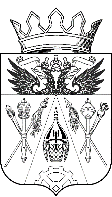 СОБРАНИЕ ДЕПУТАТОВИСТОМИНСКОГО СЕЛЬСКОГО ПОСЕЛЕНИЯТРЕТЬЕГО СОЗЫВА   РЕШЕНИЕО назначении половины членов комиссии по проведению конкурса на должность главы Администрации Истоминского сельского поселенияпринято Собранием депутатовИстоминского сельского поселения 		   	            «26» апреля 2017 годаВ соответствии со статьей 37 Федерального закона от 06.10.2003 № 131-ФЗ «Об общих принципах организации местного самоуправления в Российской Федерации» Собрание депутатов Истоминского сельского поселенияРЕШИЛО:В соответствии со статьей 37 Федерального закона от 06.10.2003 № 131-ФЗ «Об общих принципах организации местного самоуправления в Российской Федерации», решением Собрания депутатов Истоминского сельского поселения №41 от «26» апреля 2017 года «О порядке проведения конкурса на должность главы Администрации Истоминского сельского поселения» Собрание депутатов Истоминского сельского поселенияРЕШИЛО:1. Назначить членами комиссии по проведению конкурса на должность главы Администрации Истоминского сельского поселения (далее – конкурсная комиссия):1) Колузонову Людмилу Викторовну-заведующую Дорожным отделом МУК АР МЦБ им. М.А.Шолохова;  2) Шкуро Виталия Сергеевича – атамана хуторского казачьего общества «Дивный»;3) Лянную Татьяну Владимировну - председателя совета женщин Истоминского сельского поселения.4) Установить, что до избрания секретаря конкурсной комиссии его полномочия исполняет Колузонова Людмила Викторовна.           5) Опубликовать настоящее решение не позднее чем за 20 дней до дня проведения конкурса в муниципальном печатном органе Истоминского сельского поселения – газете «Вестник Истоминского сельского поселения» и разместить на официальном сайте администрации Истоминского сельского поселения.6). Настоящее решение вступает в силу со дня его официального опубликования.Председатель Собрания депутатовПредседатель Собрания депутатов – глава Истоминского сельского поселения                                         С. И. Будкох. Островского26 апреля 2017 года № 45х. Островского